Тема: Фонетика. Орфоэпические нормы русского языка.Цель урока: повторить, обобщить, систематизировать знания в разделе «Фонетика. Графика. Орфография»; совершенствовать умение сопоставлять фонетическую и орфографическую записи слов; выявить пробелы в знаниях с целью предупреждения ошибок; развивать языковое чутьё и орфографическую зоркость; развивать умение и навыки самостоятельной работы.Добрый день, уважаемые студенты! Надеюсь, что вы все помните о рефератах на тему «Функциональные стили речи».Жду их на проверку!!!!! -Что изучает фонетика? -Какой раздел языкознания изучает буквы, их начертания, соотношение со звуками?-Чем различаются буква и звук-Какую роль в  языке выполняют звуки? 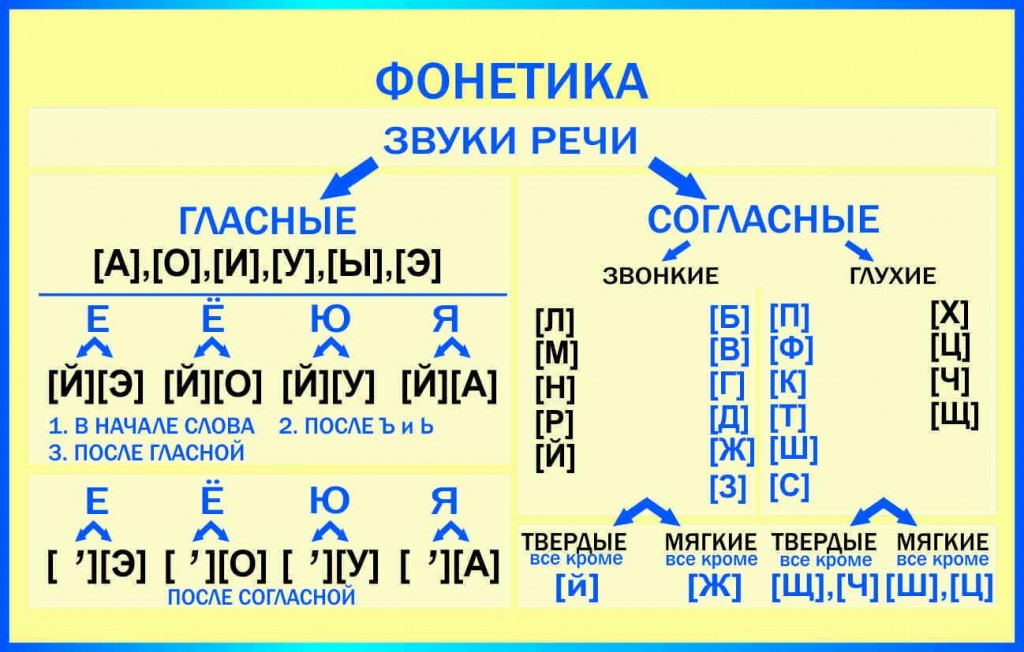 -Повторите материал по видео лекции, сделайте записи в тетрадиhttps://youtu.be/7pU5zYRGJ6I - Выполните тестовое задание:https://onlinetestpad.com/o435w5shahoiu-Изучите материал лекций, сделайте записи в тетрадиhttps://youtu.be/Gkeuk3dhNuQ- Выполните практическое задание в тетради.- Проверьте произношение слов по орфоэпическому словарю. Академик, атеист, брюнет, демпинг, детектив, каре, компетенция, крем, менеджер, музей, партер, патент, паштет, протекция, тезис, темп, тенденция, термин, тест.- Назовите слова, в которых происходит:а) оглушение согласных звуков; б) озвончение согласных звуков. Погрузка, сгибать, закуска, сторожка, зуд, сделать, заготовка, отбежать, сказка, покупка, косьба.-Вставьте пропущенные буквы и определите, как передаётся на письме звук [ш‘]. Изво_ик, пере_итать, до_атый, разно_ик, весну_атый, му_ина.- Поставьте ударение в словах. Подчеркните слова с ударением на втором слоге.Премировать, каталог, красивее, закупорить, средствами, добыча, баловать, километр, копировать, звонят, некролог, форзац, банты, столяр, торты, ходатайство, черпать, щавель, эксперт.Удачи!Работы присылайте на электронный адрес V.lala@mail.ru